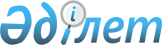 "2005 жылғы 26 қазандағы Шанхай ынтымақтастық ұйымына мүше мемлекеттердің үкіметтері арасындағы Төтенше жағдайларды жоюда көмек көрсету кезінде өзара іс-қимыл жасау туралы келісімге хаттаманы ратификациялау туралы" Қазақстан Республикасы Заңының жобасы туралыҚазақстан Республикасы Үкіметінің 2013 жылғы 12 қазандағы № 1094 қаулысы      Қазақстан Республикасының Үкіметі ҚАУЛЫ ЕТЕДІ:

      «2005 жылғы 26 қазандағы Шанхай ынтымақтастық ұйымына мүше мемлекеттердің үкіметтері арасындағы Төтенше жағдайларды жоюда көмек көрсету кезінде өзара іс-қимыл жасау туралы келісімге хаттаманы ратификациялау туралы» Қазақстан Республикасы Заңының жобасы Қазақстан Республикасының Парламенті Мәжілісінің қарауына енгізілсін.      Қазақстан Республикасының

      Премьер-Министрі                       С. АхметовЖоба ҚАЗАҚСТАН РЕСПУБЛИКАСЫНЫҢ ЗАҢЫ 2005 жылғы 26 қазандағы Шанхай ынтымақтастық ұйымына мүше мемлекеттердің үкіметтері арасындағы Төтенше жағдайларды жоюда көмек көрсету кезінде өзара іс-қимыл жасау туралы келісімге хаттаманы ратификациялау туралы      2012 жылғы 5 желтоқсанда Бішкек қаласында жасалған 2005 жылғы 26 қазандағы Шанхай ынтымақтастық ұйымына мүше мемлекеттердің үкіметтері арасындағы Төтенше жағдайларды жоюда көмек көрсету кезінде өзара іс-қимыл жасау туралы келісімге хаттама ратификациялансын.      Қазақстан Республикасының

      Президенті 2005 жылғы 26 қазандағы Шанхай ынтымақтастық ұйымына мүше мемлекеттердің үкіметтері арасындағы Төтенше жағдайларды жоюда көмек көрсету кезінде өзара іс-қимыл жасау туралы келісімге ХАТТАМА      Бұдан әрі Тараптар деп аталатын Шанхай ынтымақтастық ұйымына мүше мемлекеттердің үкіметтері 2005 жылғы 26 қазандағы Шанхай ынтымақтастық ұйымына мүше мемлекеттердің үкіметтері арасындағы Төтенше жағдайларды жоюда көмек көрсету кезінде өзара іс-қимыл жасау туралы келісімді (бұдан әрі - Келісім) практикалық іске асыру, сондай-ақ төтенше жағдайларға ден қою тиімділігін арттыру мақсатында

      төмендегілер туралы келісті: 1-бап      Тараптар осы Хаттамамен төтенше жағдайлар кезінде көмек көрсету бойынша осы Хаттамаға №№ 1 - 11-қосымшаларда қамтылған құжаттардың үлгі нысандарын бекітеді және оларды Келісім шеңберінде ынтымақтастықты жүзеге асыру кезінде қолданады. 2-бап      Осы Хаттаманың ережелерін талқылауға немесе қолдануға қатысты келіспеушіліктер консультациялар немесе келіссөздер арқылы шешіледі. 3-бап      Тараптардың өзара келісуі бойынша осы Хаттамаға оның ажырамас бөлігі болып табылатын және хаттамалармен ресімделетін өзгерістер мен толықтырулар енгізілуі мүмкін. 4-бап      Шанхай ынтымақтастық ұйымының хатшылығы осы Хаттаманың депозитарийі болып табылады, ол осы Хаттамаға қол қойылғаннан күннен бастап 15 күн ішінде барлық Тараптарға оның расталған көшірмелерін жібереді. 5-бап      Осы Хаттама Келісімнің қолданылу мерзіміне жасалады және Келісімнің 16-бабында көзделген тәртіппен күшіне енеді. 6-бап      Осы Хаттама оған Келісімнің қатысушысы болып табылатын кез келген мемлекеттің қосылуы үшін ашық.

      Қосылған мемлекет үшін осы Хаттама Келісімнің 18-бабында көзделген тәртіппен күшіне енеді. Депозитарий қосылған мемлекет үшін осы Хаттаманың күшіне енгені туралы барлық Тараптарды хабардар етеді. 7-бап      Тараптардың әрқайсысы шығудың болжанып отырған күніне дейін кемінде 3 ай бұрын бұл туралы депозитарийге жазбаша хабарлама жібере отырып, осы Хаттамадан шыға алады. Депозитарий шығу туралы хабарлама алған күннен бастап 30 күн ішінде осы ниет туралы басқа Тараптарды хабардар етеді.

      Осы Хаттаманың қолданылуын тоқтату Келісімге сәйкес жүзеге асырылатын қызметті қозғамайды.      2012 жылғы 5 желтоқсанда Бішкек қаласында орыс және қытай тілдерінде бір данада жасалды, әрі екі мәтіннің күші бірдей.Қазақстан Республикасының

      Үкіметі үшінҚытай Халық Республикасының

      Үкіметі үшінҚырғыз Республикасының

      Үкіметі үшінРесей Федерациясының

      Үкіметі үшінТәжікстан Республикасының

      Үкіметі үшінӨзбекстан Республикасының

      Үкіметі үшін2005 жылғы 26 қазандағы        

Шанхай ынтымақтастық ұйымына мүше    

мемлекеттердің үкіметтері арасындағы     

Төтенше жағдайларды жоюда көмек көрсету кезінде

өзара іс-қимыл жасау туралы келісімге хаттамаға

№ 1 қосымша                № 1 нысан№______________

күні_______________ Көмек көрсету туралы сұрау      ____________(Сұратушы тараптың мемлекеті көрсетіледі) Үкіметі 2005 жылғы 26 қазандағы Шанхай ынтымақтастық ұйымына мүше мемлекеттердің үкіметтері арасындағы Төтенше жағдайларды жоюда көмек көрсету кезінде өзара іс-қимыл жасау туралы келісімге сәйкес

___________ (көмек сұралатын Тараптың мемлекеті көрсетіледі) Үкіметіне ______________(Сұратушы тараптың мемлекетінің аумағында болған төтенше жағдай түрі көрсетіледі) байланысты көмек көрсету туралы өтініш білдіреді. Болған төтенше жағдай туралы ақпаратОрны:

(төтенше жағдай болған жер көрсетіледі)Уақыты:

(төтенше жағдай болған кездегі нақты жергілікті уақыт көрсетіледі)Сипаты:

(төтенше жағдайдың түрі және оған тән сипаттық ерекшеліктері көрсетіледі)Ауқымы:

(қаза тапқандар мен зардап шеккендердің, қираған ғимараттардың болжамды саны және төтенше жағдай туралы басқа ақпарат көрсетіледі)Жай-күйі:

(төтенше жағдайдың даму үрдісі, төтенше жағдайдың қайталама факторының күтілетін-күтілмейтіні; Сұратушы тараптың қолданған іс-әрекеттері; төтенше жағдайды жою бойынша жүзеге асырылатын іс-шаралар көрсетіледі, сондай-ақ басқа Тараптар көрсеткен көмек туралы ақпарат беріледі)Көмек басымдылықтары:

(Сұратушы тарап мұқтаж болып отырған көмек түрі (авариялық-құтқару немесе іздестіру-құтқару жұмыстарын жүргізу, ізгілік жүгін жеткізу), зардап шеккен халықтың арасында бөлу үшін қажетті қамтамасыз ету материалдарының тізбесі көрсетіледі)Уәкілетті адамның лауазымы                       Қолы2005 жылғы 26 қазандағы           

Шанхай ынтымақтастық ұйымына мүше        

мемлекеттердің үкіметтері арасындағы      

Төтенше жағдайларды жоюда көмек көрсету кезінде

өзара іс-қимыл жасау туралы келісімге хаттамаға

№ 2 қосымша                  № 2-нысан№ _________күні_________ Көмек көрсету туралы сұрауға жауап__________________ (көмек сұралған Тараптың мемлекеті көрсетіледі) Үкіметі _________________ (Сұратушы тараптың мемлекеті көрсетіледі)

Үкіметінің ______________(Сұратушы тарап мемлекетінің аумағында болған төтенше жағдай түрі көрсетіледі) байланысты көмек көрсету туралы сұратылған өтінішін қарап:

      1-нұсқа: авариялық-құтқару немесе басқа да шұғыл жұмыстарды жүргізу үшін көмек көрсету жөніндегі топты жіберу, қамтамасыз ету материалдарын (тізбе) жіберу түрінде көмек көрсетуге (өтеусіз негізде немесе көмек көрсету бойынша шығыстарды өтеу арқылы) дайын (көмектің көлемі, оны ұсыну тәртібі немесе төтенше жағдайды жоюдағы көмектің сұрау салынатын өзге нысаны көрсетіледі);

      2-нұсқа: сұратылатын көмекті көрсетуге мүмкіндік жоқ екенін хабарлайды.Уәкілетті адамның лауазымы                       Қолы2005 жылғы 26 қазандағы            

Шанхай ынтымақтастық ұйымына мүше       

мемлекеттердің үкіметтері арасындағы      

Төтенше жағдайларды жоюда көмек көрсету кезінде

өзара іс-қимыл жасау туралы келісімге хаттамаға

№ 3 қосымша                    № 3 нысан№ ________

күні ________ Төтенше жағдай туралы хабарлама      2005 жылғы 26 қазандағы Шанхай ынтымақтастық ұйымына мүше мемлекеттердің үкіметтері арасындағы Төтенше жағдайларды жоюда көмек көрсету кезінде өзара іс-қимыл жасау туралы келісімнің 3-бабының 4-тармағына сәйкес _______________ аумағына (хабардар етілетін Тараптың мемлекеті көрсетіледі) өз әсерін тигізуі мүмкін ________________ (төтенше жағдай түрі көрсетіледі) болғаны туралы хабарлаймыз. Орын алған төтенше жағдай туралы ақпаратОрны:

(төтенше жағдай болған жер көрсетіледі)Уақыты:

(төтенше жағдай болған кездегі нақты жергілікті уақыт көрсетіледі)Сипаты:

(төтенше жағдайдың түрі және оған тән сипаттық ерекшеліктер көрсетіледі)Ауқымы:

(қаза тапқандар мен зардап шеккендердің, қираған ғимараттардың болжамды саны және төтенше жағдайдың салдары туралы басқа да ақпарат көрсетіледі)Жай-күйі:

(төтенше жағдайдың даму үрдісі; төтенше жағдайдың қайталама факторларының күтілетін-күтілмейтіні; Сұратушы Тараптың қолданған іс-әрекеттері, төтенше жағдайды жою бойынша жүзеге асырылатын іс-шаралар көрсетіледі, сондай-ақ басқа Тараптар көрсеткен көмек туралы ақпарат беріледі)Уәкілетті адамның лауазымы                         Қолы2005 жылғы 26 қазандағы            

Шанхай ынтымақтастық ұйымына мүше        

мемлекеттердің үкіметтері арасындағы      

Төтенше жағдайларды жоюда көмек көрсету кезінде

өзара іс-қимыл жасау туралы келісімге хаттамаға

№ 4 қосымша                   № 4 нысан№ _________

күні _________ Көмек көрсету жөніндегі топ жетекшісін

тағайындау туралы куәлік      2005 жылғы 26 қазандағы Шанхай ынтымақтастық ұйымына мүше мемлекеттердің үкіметтері арасындағы Төтенше жағдайларды жоюда көмек көрсету кезінде өзара іс-қимыл жасау туралы келісімнің 7-бабының 1-тармағына сәйкес (адамның тегі, аты, әкесінің аты, паспорт деректері және лауазымы көрсетіледі) (төтенше жағдайдың түрі көрсетіледі) байланысты (Сұратушы тараптың мемлекеті көрсетіледі) көмек көрсетуге бара жатқан көмек көрсету жөніндегі топтың жетекшісі болып табылатынын куәландырамыз.Құзыретті органның уәкілетті

адамының лауазымы                             Қолы2005 жылғы 26 қазандағы            

Шанхай ынтымақтастық ұйымына мүше        

мемлекеттердің үкіметтері арасындағы       

Төтенше жағдайларды жоюда көмек көрсету кезінде

өзара іс-қимыл жасау туралы келісімге хаттамаға

№ 5 қосымша                  № 5 нысан№ _________күні _______ Көмек көрсету жөніндегі топ мүшелерінің тізімі      2005 жылғы 26 қазандағы Шанхай ынтымақтастық ұйымына мүше мемлекеттердің үкіметтері арасындағы Төтенше жағдайларды жоюда көмек көрсету кезінде өзара іс-қимыл жасау туралы келісімнің 7-бабының 1-тармағына сәйкес ___________(Сұратушы тарап мемлекетінің немесе транзит мемлекетінің шекарасын кесіп өту болжанатын күн мен уақыт көрсетіледі)_______________ (халықаралық қатынас үшін ашық өткізу пункті көрсетіледі)

      мынадай құрамдағы көмек көрсету жөніндегі топтың шекараны кесіп өтуі жоспарланып отырғанын хабарлаймыз.Құзыретті органның уәкілетті

адамының лауазымы                                     Қолы2005 жылғы 26 қазандағы            

Шанхай ынтымақтастық ұйымына мүше         

мемлекеттердің үкіметтері арасындағы       

Төтенше жағдайларды жоюда көмек көрсету кезінде

өзара іс-қимыл жасау туралы келісімге хаттамаға

№ 6 қосымша                   № 6 нысан№ _________күні ______ Көмек көрсету жөніндегі топтың құрамы, жарақтарды, қамтамасыз ету материалдарын әкелу немесе әкету туралы хабарлама      2005 жылғы 26 қазандағы Шанхай ынтымақтастық ұйымына мүше мемлекеттердің үкіметтері арасындағы Төтенше жағдайларды жоюда көмек көрсету кезінде өзара іс-қимыл жасау туралы келісімнің 9-бабының 2-тармағына сәйкес:

      1-нұсқа (әкелген кезде):_________ (Сұратушы тараптың мемлекеті көрсетіледі) көмек көрсету мақсатында мынадай құрамдағы көмек көрсету жөніндегі топтың баратынын:

      2-нұсқа (әкеткен кезде):____________(Сұратушы тараптың мемлекеті көрсетіледі) көмек көрсету нәтижелері бойынша мына құрамдағы көмек көрсету жөніндегі топтың баратынын хабарлайды:      Мына жарақтар мен қамтамасыз ету материалдарының оңайлатылған түрде және басым тәртіппен кедендік ресімделуін қамтамасыз етуді сұраймыз.Құзыретті органның

уәкілетті адамының лауазымы                           Қолы2005 жылғы 26 қазандағы            

Шанхай ынтымақтастық ұйымына мүше        

мемлекеттердің үкіметтері арасындағы       

Төтенше жағдайларды жоюда көмек көрсету кезінде

өзара іс-қимыл жасау туралы келісімге хаттамаға

№ 7 қосымша                   № 7 нысан Құрамында есірткі құралдары мен психотроптық заттары бар медициналық препараттардың болуы туралы декларация      2005 жылғы 26 қазандағы Шанхай ынтымақтастық ұйымына мүше мемлекеттердің үкіметтері арасындағы Төтенше жағдайларды жоюда көмек көрсету кезінде өзара іс-қимыл жасау туралы келісімнің 9-бабына сәйкес осы Декларацияда:

      1-нұсқа (әкелген кезде): ____________ (төтенше жағдайдың түрі көрсетіледі) байланысты _______________ (Сұратушы тараптың мемлекеті көрсетіледі) зардап шеккен халқына жедел медициналық көмек көрсету мақсатында көмек көрсету жөніндегі топта құрамында есірткі құралдары мен психотроптық заттар бар мынадай медициналық препараттардың/дәрілік заттардың бар екені мәлімделеді:

      2-нұсқа (әкеткен кезде): ______________ (төтенше жағдайдың түрі көрсетіледі) байланысты (Сұратушы тараптың мемлекеті көрсетіледі) зардап шеккен халқына жедел медициналық көмек көрсету нәтижелері бойынша көмек көрсету жөніндегі топта құрамында есірткі құралдары мен психотроптық заттар бар мынадай медициналық препараттардың/дәрілік заттардың бар екені мәлімделеді:Күні ____________Уәкілетті адамның лауазымы                        Қолы2005 жылғы 26 қазандағы          

Шанхай ынтымақтастық ұйымына мүше      

мемлекеттердің үкіметтері арасындағы     

Төтенше жағдайларды жоюда көмек көрсету кезінде

өзара іс-қимыл жасау туралы келісімге хаттамаға

№ 8 қосымша                  № 8 нысанРастаймын______________________

(Сұратушы тараптың құзыретті

органы өкілінің қолы, тегі,

аты, әкесінің аты)_________________________

(күні)         Мөр орны Құрамында есірткі құралдары мен психотроптық заттары бар дәрілік заттардың пайдаланылғаны туралы акт      2005 жылғы 26 қазандағы Шанхай ынтымақтастық ұйымына мүше мемлекеттердің үкіметтері арасындағы Төтенше жағдайларды жоюда көмек көрсету кезінде өзара іс-қимыл жасау туралы келісімнің 9-бабының 6-тармағына сәйкес осы актімен (төтенше жағдайдың түрі көрсетіледі) байланысты (Сұратушы тараптың мемлекеті көрсетіледі) зардап шеккендерге шұғыл медициналық көмек көрсеткен кезде құрамында есірткі құралдары мен психотроптық заттар бар мынадай медициналық препараттардың/дәрілік заттардың жұмсалғаны белгіленді:Күні ____________Көмек көрсету жөніндегі топтың жетекшісі                  ҚолыКөмек көрсету жөніндегі топтың дәрігері                   Қолы2005 жылғы 26 қазандағы           

Шанхай ынтымақтастық ұйымына мүше       

мемлекеттердің үкіметтері арасындағы      

Төтенше жағдайларды жоюда көмек көрсету кезінде

өзара іс-қимыл жасау туралы келісімге хаттамаға

№ 9 қосымша                  № 9-нысан Жарақтардың жойылғаны немесе толық тұтынылғаны туралы акт      2005 жылғы 26 қазандағы Шанхай ынтымақтастық ұйымына мүше мемлекеттердің үкіметтері арасындағы Төтенше жағдайларды жоюда көмек көрсету кезінде өзара іс-қимыл жасау туралы келісімнің 9-бабының 7-тармағына сәйкес осы актімен (төтенше жағдайдың түрі көрсетіледі) байланысты (Сұратушы тараптың мемлекеті көрсетіледі) зардап шеккендерге көмек көрсеткен кезде мынадай жарақтардың жойылғаны немесе толық тұтынылғаны белгіленді:Күні __________Көмек көрсету жөніндегі топтың жетекшісі                      ҚолыСұратушы тараптың

құзыретті органының өкілі                                     Қолымөр орны2005 жылғы 26 қазандағы           

Шанхай ынтымақтастық ұйымына мүше      

мемлекеттердің үкіметтері арасындағы    

Төтенше жағдайларды жоюда көмек көрсету кезінде

өзара іс-қимыл жасау туралы келісімге хаттамаға

№ 10 қосымша                 № 10 нысан Қамтамасыз ету материалдарын қабылдау-тапсыру актісі      2005 жылғы 26 қазандағы Шанхай ынтымақтастық ұйымына мүше мемлекеттердің үкіметтері арасындағы Төтенше жағдайларды жоюда көмек көрсету кезінде өзара іс-қимыл жасау туралы келісімнің 9-бабының 7-тармағына сәйкес осы актіде ______________ (төтенше жағдай түрі көрсетіледі) байланысты ______________ (Сұратушы тараптың мемлекеті көрсетіледі) көмек көрсеткен кезде Сұратушы тараптың уәкілетті өкіліне мынадай қамтамасыз ету материалдары тапсырылғаны белгіленді:Күні ____________Ұсынушы тараптың

уәкілетті өкілі                                              ҚолыСұратушы тараптың

уәкілетті өкілі                                              Қолымөр орны2005 жылғы 26 қазандағы          

Шанхай ынтымақтастық ұйымына мүше      

мемлекеттердің үкіметтері арасындағы     

Төтенше жағдайларды жоюда көмек көрсету кезінде

өзара іс-қимыл жасау туралы келісімге хаттамаға

№ 11 қосымша                  № 11 нысан Көмек ұсыну бойынша қаржылық шығыстар туралы акті      2005 жылғы 26 қазандағы Шанхай ынтымақтастық ұйымына мүше мемлекеттердің үкіметтері арасындағы Төтенше жағдайларды жоюда көмек көрсету кезінде өзара іс-қимыл жасау туралы келісімнің 11-бабының 3-тармағына сәйкес осы актімен  __________ № ____________ сұрауды орындау нәтижесінде ______________ (Ұсынушы тарап көрсетіледі) мынадай авариялық-құтқару және басқа да кезек күттірмейтін жұмыстардың орындалғанын белгілейді:      Жалпы шығыстар ______________ (еркін айырбасталатын валютадағы жиынтық сома көрсетіледі) құрады.Күні ___________Ұсынушы тараптың                        Сұратушы тараптың

құзыретті органы үшін                   құзыретті органы үшінТараптың банк деректемелері             Тараптың банк деректемелері      2005 жылғы 26 қазандағы Шанхай ынтымақтастық ұйымына мүше мемлекеттердің үкіметтері арасындағы Төтенше жағдайларды жоюда көмек көрсету кезінде өзара іс-қимыл жасау туралы келісімге хаттаманың орыс  тіліндегі нұсқасы қазақ тіліне аударылған нұсқасымен сай келетінін растаймын.      Әкімшілік жұмыс департаменті

      Мемлекеттік тілді дамыту

      Басқармасының басшысы                      А. Кендірбекұлы
					© 2012. Қазақстан Республикасы Әділет министрлігінің «Қазақстан Республикасының Заңнама және құқықтық ақпарат институты» ШЖҚ РМК
				Рет №Тегі, аты, әкесінің атыЛауазымыПаспорт деректеріРет №Тегі, аты, әкесінің атыЛауазымыПаспорт деректеріРет

№Жарақтар мен қамтамасыз ету материалдарының атауыӨлшем бірлігіСаныЕскертуРет

№АтауыӨлшем бірлігіСаныЕскертпеРет №АтауыӨлшем бірлігіСаныЕскертуРет №АтауыӨлшем бірлігіСаныЕскертуРет №АтауыӨлшем бірлігіСаныЕскертуРет №Жұмыс түрі, жарақтарды пайдалануЖұмсалған сағат саныШығыстар